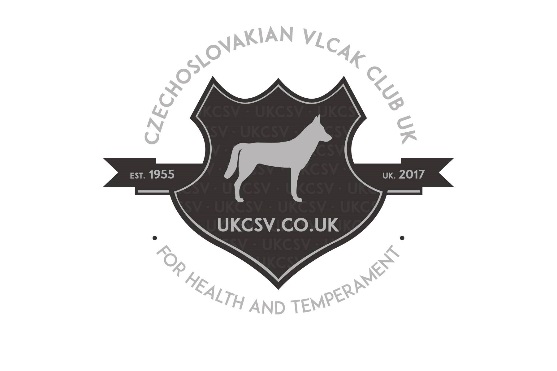 Czechoslovakian Vlcak Club UKConstitutional RulesNameThe name of The Society shall be The Czechoslovakian Vlcak Club UK.Objectives & PurposeTo promote and preserve the true working Vlcak known as Czechoslovakian Vlcak (in countries of origin known as Ceskoslovensky Vlciak).To preserve and apply the breed standard.To oppose influence by any organisation or persons whose actions may result in practices considered to be detrimental to the Czechoslovakian Vlcak and its future.To protect the Czechoslovakian Vlcak as a true working Vlcak and to preserve the rights of the working Vlcak enthusiast to work the Vlcak in the traditional manner.To encourage and educate newcomers to the world of Czechoslovakian Vlcak.To achieve Kennel Club recognition.Club accountsA bank account shall be held in the name of Czechoslovakian Vlcak Club UK, into which all revenue of the Club shall be paid and from which withdrawal shall only be made on agreement by the Treasurer and Chairman. Club’s Financial Accounts will be presented to the members at the Annual General Meeting.Copy of the annual statement of accounts will be available on request to members 14 days prior to the AGM. Additionally, the annual statement of accounts will be available for inspection by members at the AGM. Certification of accounts must be carried out by a qualified accountant or two individuals with accountancy experience. Those undertaking the certification must be independent from those who prepared the accounts.  The end of the financial year is 31st March. MembershipThe number of members shall be unlimited and shall be open to all persons who shall agree upon enrolment to abide by the constitution and bye laws of Czechoslovakian Vlcak Club UK and the Kennel Club. Such membership to be granted under the following headings:Single Adult membership (aged 16 years and over).Honorary membershipCzechoslovakian Vlcak Club UK reserves the right to refuse membership. If so, the person will be notified within 14 days and will be refunded membership fee within 7 days from the notification. Each member is required to fill out membership form with basic details. Details will be used for club related matters only, and will be available for inspection by the Kennel Club and Members of this Society/Club. Each member is responsible to inform the Secretary of any change of details immediately. Terms of membershipTerms may be reviewed annually at the Annual General Meeting.Types of membership, fee due and their voting rightsSingle adult membership (UK based) – full fee to be paid annually – one voteOverseas membership – full fee to be paid annually – no voting rightsHonorary membership – no membership fee due – no voting rightsVoting rights will take affect 7 consecutive days after payment and registration membership form are received. More details about voting rights can be seen in section 8g. The annual subscription shall be due on the first day of January each year. Any member failing to pay within a month of this date shall be deemed to have terminated his/her membership. Acceptance back on the register will be dependent upon a new application and payment of arrears.  No member whose subscription is unpaid is entitled to any of the privileges of membership. Membership fee is held at £35 per annum. All memberships are to be sent direct to the Treasurer or payments made directly into the Czechoslovakian Vlcak Club UK bank account. Honorary members can be presented to the Committee by any member and will be voted in by the Committee only. Procedure for Termination of Membership by the Committee in case of disciplinary action against member/sAny member who shall be disqualified under Kennel Club Rule 111.j(5) and/or Kennel Club A11.j(9) shall ipso facto cease to be a member of Czechoslovakian Vlcak Club UK. If the conduct of any Member shall, in the opinion of the Committee, be injurious or likely to be injurious to the character or interests of Czechoslovakian Vlcak Club UK, the Committee may, at a meeting the notice convening which includes as an object the consideration of the conduct of the member, determine that a Special General Meeting shall be called for the purpose of passing a resolution to expel him/her. The member or members will be notified in writing at least 21 days before the enquiry takes place on the pending termination of membership, outlining the reasons for the enquiry, allowing the member(s) to present a response in writing at least 7 days before the enquiry, or by appearing before the Committee. The member or members will be notified in writing of the outcome within 7 days of the enquiry taking place. An appeal can be lodged with the Committee in writing within 21 days of the enquiry or requesting a personal appearance before the Committee.He/she may, within two calendar months from the date of such enquiry, appeal to the Kennel ClubIf Czechoslovakian Vlcak Club UK expels any member for discreditable conduct in connection with dogs, dog shows, trials or competitions, the Committee must report the matter in writing to the Kennel Club within 7 days and supply any particulars required. Committee of the clubThe management of the club shall be in the hands of the following committee membersPresident (chairman)TreasurerSecretaryHealth OfficerEvent CoordinatorMedia CoordinatorThe affairs of Czechoslovakian Vlcak Club UK shall be managed by Committee members (see list 7a) which will be elected and known as the Committee. The Committee are to be voted into position every 4 years on Annual General meeting by members present and holding fully paid single membership. All Committee members shall have full voting rights at Committee and General Meetings.If a temporary officer vacancy occurs on the Committee by virtue of death, resignation, suspension or expulsion of a member then the Committee shall have the power to appoint a person to fill that vacancy until the next Annual General Meeting at which an election of new Committee takes place. Temporary officers shall not have voting rights at Committee Meetings.In the event of a vacancy for National President (chairman), the National Secretary shall fill the vacancy until the next Annual General meeting, at which time a new Chairman shall be elected.In the absence of the Chairman, the Secretary shall automatically take the chair and, in the absence of both officers, a member shall be elected from among those present to act as Chairman for that one meeting only.Non-attendance - If any member of the Committee shall be absent from three consecutive meetings he/she shall be asked for an explanation and, if not acceptable to the Committee, he/she shall be deemed to have resigned from office. Meetings – The Committee shall meet as often as may be necessary but not less than once between each Annual General Meeting. Such meetings shall be called by the Secretary upon direction from the Chairman.Decisions Binding – Any decision of the Committee within the scope of its duties or powers shall be final and binding on all members, providing that such decision is lawful, conductive to the objectives of Czechoslovakian Vlcak Club UK and does not infringe upon or negate the constitutional rules of the Club. The quorum for a meeting of the Committee shall be 5.No person whilst an undischarged bankrupt may serve on the Committee of or hold any other office or appointment within Czechoslovakian Vlcak Club UK.  Annual General MeetingsThere shall be an Annual General Meeting to be held on the weekend of Club Annual Show and Bonitation each year. Attendance at the AGM shall be restricted to fully paid members, honorary members of the Club and invited guests who shall be at the discretion of the Chairman. No membership applications will be processed at the AGM. The purpose of the meeting being for the presentation of the financial accounts and reports, the election of the Committee and the election of the National Show Judge for the ensuing year, and general running of the Club. Not more than 15 calendar months shall elapse between two AGMs.The Secretary shall notify all members of the Club stating date, place and time of such meeting 120 days prior of the meeting taking place. This will be done by emailing all members and posting on members groups on social media. Motions for adding to the agenda, duly signed by the proposer and seconder, must be received by the Secretary no later than 60 day prior to a meeting taking place. The Secretary will circulate the agenda at least 30 days prior to AGM. No motion may be tabled in absence of mover unless the mover has nominated in writing to the Secretary a member to speak on his/her behalf.No further motions will be taken after time stated in 8c, unless they are relevant to prior business already discussed at the meeting.Annual General Meeting may be summoned at any time at reasonable notice specified by the Committee, or must be called with the permission of the Chairman by the Secretary, if summoned to do so in writing, by not less than 10 members of the Club. Such meeting to deal only with the business specified in the request.Voting at Annual General Meetings shall be confined to fully paid UK based adult members of Czechoslovakian Vlcak Club UK which are present, each of whom shall have one vote and will indicate their decision by raising a hand. In the case of a tie, the Chairman shall have the casting vote. A majority vote shall be sufficient for all ordinary motions put to a meeting but alterations or amendments to the constitutional rules must receive a majority of two thirds of the members present. Members entitled to vote, but not attending an Annual General Meeting, shall be bound by the decisions of that meeting. Postal votes and votes by proxy are not allowed. The quorum for an AGM shall be 10 members, no motion shall be put to a meeting attended by less than that number.Disorderly conduct – the power of suspending a member guilty of obstructive or disorderly conduct during the continuance of any current meeting shall be vested in a simple majority vote of members present. If carried, the Chairman shall suspend the member for the remainder of the meeting or until an apology is received. If the conduct for which the member is being censured continues, the Chairman will have to authority to suspend or adjourn the meeting to some future date.Alteration of rulesThe rules of the Club may be amended, repealed or replaced only by a motion carried by a majority of at least two thirds of the members present at an Annual General Meeting.Notice given will be the same as for AGM. Any proposed alteration to the rules will not be brought into effect until the Kennel Club has been advised and approved the alteration. New rules or amendments introduced specifically to meet Kennel Club requirements shall be adopted immediately. National showsThe Event Coordinator, shall be responsible for organising the Annual Club Show. He/she will be entitled to serve on the Committee. Other Committee members to help with the task if so requested. The cost of Annual Club Show to be borne by the Czechoslovakian Vlcak Club UK. The ACS is to be held annually on an approved site agreed by the Committee.The judge’s decision at the ACS, which applies equally to regional events, shall be final and binding in all cases, as long as the Judge’s decision conforms to the bye-laws for their guidance before judging commences.All shows must comply with Czechoslovakian Vlcak Club UK show format as set out for national, regional and affiliated shows.No person, other than the owner or the Judge, may handle or pass an opinion on an animal once it has entered the ring, except with the express permission of the owner.The judge for the ACS shall be elected by Committee.Exhibiting at an Annual Club Show is permitted to anyone who holds valid international FCI or National KC registration for their Czechoslovakian Vlcak.Show complaints Complaints concerning any aspect of an Annual Club Show or Regional Show shall be forwarded in writing to the Secretary for adjudication by the Committee (whose decision shall be final) within 7 days of the occurrence. Such complaints may not be voiced publicly at the time of occurrence, but only made to a member of the organising Committee of the show concerned, whose duty it is to report it to the Secretary within the allotted 7 days. Such complaint by a member to be accompanied by a fee of £5.00 which will be returnable upon the complaint being substantiated by the Committee.Bye lawsThe Committee may from time to time make bye-laws not inconsistent with these rules for governing the conduct of members and the affairs and events of Czechoslovakian Vlcak Club UK. A copy of these bye-laws to be made available to any member upon request.DissolutionA motion for winding up of Czechoslovakian Vlcak Club UK may be put to a Special Meeting called for this purpose by the Secretary, on behalf of the Committee, giving reasonable notice in writing to all members on the register. At such a meeting a majority of three-quarters of the voting members shall be required to carry the motion. In the event of such a meeting being called, postal votes may be submitted and accepted providing such votes are received 7 days prior to the date notified of the meeting. Only UK based full members will be allowed to vote.During the Special Meeting, plan for disposal of assets will be agreed. Upon the motion for the winding up of Czechoslovakian Vlcak Club UK being carried by the stated majority, the assets of the Club, after payment of debts and liabilities, shall be equally divided between all paying members. Outcome of the Special Meeting will be notified to the Kennel Club. Final statement of accounts with a record of the disposal of assets shall be forwarded to the Kennel Club within six months and the Committee will be held responsible by the Kennel Club for proper winding up of Czechoslovakian Vlcak Club UK.Special General MeetingA Special General Meeting shall be summoned by the Secretary if at least 5 members send a signed requisition stating the subject to be discussed and requesting a Special General Meeting to do so. The Committee can also call a Special General Meeting. No business other than that detailed on the agenda can be discussed at a Special General Meeting. Members will be notified by email of a Special General Meeting, its date, time and location no less than 30 days prior to SGM or as soon as it’s agreed upon in emergencies where date will be chosen less than 30 days in advance.  At least 5 Committee members have to be present. Annual returns to the Kennel ClubThe Treasurer will forward the Maintenance of Title fee to the Kennel Club during January each year. The Secretary will submit all returns for Registration and Maintenance of Title of Societies and Breed Councils, as stipulated by the Kennel Club, by 31st July each year. The Committee will inform the Kennel Club of any changes of Secretary which may occur during the course of the year. Conflicting organizationsNo member of Czechoslovakian Vlcak Club UK may permit their Czechoslovakian Vlcak to participate, or participate themselves in any Czechoslovakian Vlcak related event or activity, connected in any way to a Conflicting Organisation. Such organisation(s) contravene and/or conflict with our constitution and rules and therefore any member of this Club cannot support these organisations in any way GeneralAll complaints and grievances with reference to the Club, its members or activities, to be made in writing to the Secretary who will include them on the agenda for the next meeting, Committee or General, as the nature of the complaint demands. All such complaints or grievances not notified in writing as above must be treated as hearsay and therefore cannot be acted upon.It must be borne in mind that every Committee member of Czechoslovakian Vlcak Club UK must act legally, and nominees of the Club may sue any Committee member for fraud or dishonesty where evidence of this comes to light. The Czechoslovakian Vlcak Club UK will not be responsible for illegal acts by Committee members taken outside the scope of their authority or instructions.All members need to follow rules of The Kennel Club. As per the Kennel Club’s rule, Czechoslovakian Vlcak Club UK shall not join any Federation of Societies or Clubs. 